FORMALIA zur B.A.-Arbeit GEKO Seite richtig ansehen: https://www.geko.uni-freiburg.de/studiengaenge/bachelor/bachelor2011/bachelorRubrik: BachelorarbeitInformationen zur Bachelorarbeit (Anmeldung, Zulassung, Termine etc.)Unterlagen zur Anmeldung der BachelorarbeitUnterlagen für die Abgabe der Bachelorarbeit Anmeldezeiten: man kann sich für die B.A. Arbeit jeder Zeit anmelden, Ausnahme 1 Monat zwischen den Semestern https://www.geko.uni-freiburg.de/studiengaenge/bachelor/bachelor2011/baarbeit/info-1.pdfhttps://www.geko.uni-freiburg.de/studiengaenge/bachelor/bachelor2011/baarbeit/info.pdfStudierende, die ihr B.A.-Studium bis zum Ende des Wintersemesters (= 31.03.) abschließen möchten, müssen den Antrag auf Zulassung zur Bachelorarbeit unbedingt spätestens bis zum 30.09. (Datum des Poststempels) beim Prüfungsausschuss einreichen. Studierende, die ihr B.A.-Studium bis zum Ende des Sommersemesters (= 30.09.) abschließen möchten, müssen den Antrag auf Zulassung zur Bachelorarbeit unbedingt spätestens bis zum 31.03. (Datum des Poststempels) beim Prüfungsausschuss einreichen.Voraussetzungen: Bei Anmeldung darf man nicht beurlaubt sein, Orientierungsprüfung in beiden HF und NF bestanden haben und 60 ECTS im HF erworben habenDas Thema der B.A.-Arbeit kann …nur einmalig und nur innerhalb der ersten 2 Bearbeitungswochen zurückgenommen werden.bei der Anmeldung allgemeiner formuliert und soll bei der Einreichung konkretisiert werden:z.B. Allgemein: Eine empirische Untersuchung zur Pflege im Ländervergleich. Konkret: Sozialstrukturelle Verankerung von Pflegebereitschaften in Russland und Deutschland. sich an das besuchte Vertiefungsseminar/ Forschungsprojekt / eigenes Studienprojekt anlehnen. theoretischen oder/ und empirischen Zugang habenBei empirischen Arbeiten: Für den Zeitpunkt der Bearbeitung einer empirischen Fragestellung müssen Daten vorliegen / bereits selbst erhoben sein.Bearbeitungszeit: 3 Monate (Bearbeitungsfrist beginnt mit der offiziellen Vergabe des Themas durch das Prüfungsamt) , ca. 2 Wochen nach der AnmeldungEinreichung: Alles Fristgerecht eireichen in 2 Exemplaren (Klebebindung keine Spiralbindung) gebunden bei PA (postalisch)Umfang 40 Seiten.Gutachter: Studierende die Seit 1.10.2015 Studium angefangen haben, brauchen nur eine*n Gutachter*in, die früheren Studierendenkohorten – 2 Gutachter*innenPrüfungsberechtigt sind alle Habilitierte Alle Professoren, PD, oder Vertretungsprofessur Apl. Profs (Kaufmann, Schetsche)Kooperierte Profs (Albrecht, Oberwittler aus dem MPI) Mittelbau mit der Sondergenehmigung (Dr. Schirmer)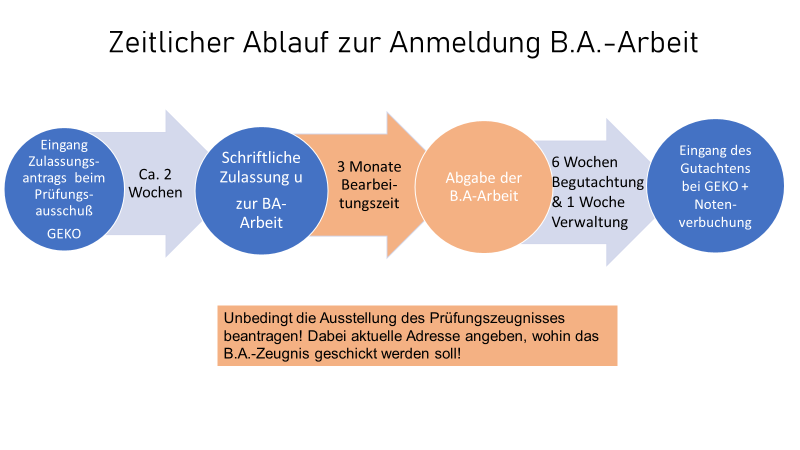 Formalia und weitere Infos auf Instituts-homepage:https://www.soziologie.uni-freiburg.de/studium/studiengaenge/bahauptfach/bachelorarbeit